ประกาศองค์การบริหารส่วนตำบลโนนแดงเรื่อง รับโอน (ย้าย) พนักงานส่วนตำบลสายงานผู้บริหารและสายงานผู้ปฏิบัติ เพื่อแต่งตั้งให้ดำรงตำแหน่งสายงานผู้บริหารและสายงานผู้ปฏิบัติที่ว่าง---------------------------------------		ด้วยองค์การบริหารส่วนตำบลโนนแดง อำเภอโนนแดง จังหวัดนครราชสีมา มีความประสงค์รับโอน (ย้าย) พนักงานส่วนตำบล เพื่อแต่งตั้งให้ดำรงตำแหน่งสายงานผู้บริหารและสายงานผู้ปฏิบัติที่ว่าง ตามแผนอัตรากำลัง ๓ ปี (ปีงบประมาณ พ.ศ. ๒๕๕๘ – ๒๕๖๐ ฉบับปรับปรุงครั้งที่ ๑/๒๕๕๙) โดยวิธีรับโอน (ย้าย) พนักงานส่วนตำบลที่มีคุณสมบัติครบถ้วน ตรงตามหลักเกณฑ์ เงื่อนไข และมาตรฐานกำหนดตำแหน่ง โดยวัตถุประสงค์จะรับโอน (ย้าย) พนักงานส่วนตำบลสายงานผู้บริหารและสายงานผู้ปฏิบัติ จำนวน ๒ ตำแหน่ง ๒ อัตรา ดังนี้๑. ตำแหน่ง ผู้อำนวยการกองช่าง (นักบริหารงานช่าง ระดับต้น)               	   จำนวน     ๑     ตำแหน่ง    ๑ 	  อัตรา ๒. ตำแหน่ง เจ้าพนักงานจัดเก็บรายได้ ระดับปฏิบัติงาน    จำนวน     ๑	   ตำแหน่ง    ๑	   อัตรา		ผู้มีความประสงค์จะขอโอน (ย้าย) ให้ยื่นเอกสารดังกล่าวต่อไปนี้เพื่อประกอบการพิจารณาคำร้องขอโอน (ย้าย)สำเนาบัตรประวัติพนักงานส่วนท้องถิ่นหนังสือยินยอมให้โอน (ย้าย) จากผู้บริหารต้นสังกัดหนังสือรับรองความประพฤติจากผู้บังคับบัญชาต้นสังกัดสำเนาวุฒิการศึกษาเอกสารอื่นๆ ที่เกี่ยวข้องโดยยื่นต่อสำนักงานปลัดองค์การบริหารส่วนตำบลโนนแดง หากมีข้อสงสัยสามารถสอบถามรายละเอียด หมายเลขโทรศัพท์ ๐-๔๔๔๘-๕๐๒๓-๒๔ ในวันและเวลาราชการ  จึงประกาศมาให้ทราบโดยทั่วกัน			    ประกาศ  ณ  วันที่  ๒๗  เดือน  มิถุนายน  พ.ศ. ๒๕๕๙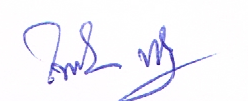                                                    (นายไพโรจน์  พัฒนเดชากูล)                                            นายกองค์การบริหารส่วนตำบลโนนแดง